Tutoría primariaValor acogida ¡Ven ¡,contamos contigo.1-AMBIENTACIÓNDecoración de las entrada y las escaleras,con manos y manos con preguntas cartulinas de colores  en.(Adjunto el  pdf  para ser fotocopiado)2- EN  EL PATIO.Se inicia la acogida escuchando la canción,”contigo más” Adjuntada en los materiales música y letra ,por si queréis fotocopiarla)3- SALUDO.La persona responsable se dirige a los alumnos les da la bienvenida y les motiva.(Os envió el resumen de la justificación, sirve para la motivación)JESÚS NOS ACOGE CON CARIÑO Y CAMINA CON NOSOTROS“ES EL MEJOR AMIGO”¡Hola buenos días a todos!Estamos muy contentos al encontrarnos de nuevo todos juntos en el colegio.   Este patio que durante el verano ha estado silencioso y triste se llena de vida y de alegría con  vuestra presencia. (Damos un aplauso…)Han pasado ya las vacaciones  ¡Qué rápido! ¿Verdad? ¡Cuántas cosas bonitas hemos vivido durante este tiempo! ¡Pero qué alegría  volver  a vernos!Nos espera un largo  curso y volver empezar cuesta bastante porque cambiar los juegos, el baño y dormir más  por el trabajo, el estudio, la rutina y la clase es difícil.Pero con la ayuda de los profesores, vuestro esfuerzo e ilusión superaréis todas las dificultades. Seguro  que os  habéis  dado cuenta de las novedades que hay a la entrada del colegio y de los mensajes que nos comunican y de la canción tan bonita que habéis escuchado. ¡Cuenta conmigo cuenta…!Porque este año trabajaremos el valor de la acogida ynuestro Amigo Jesús nos ayudará a abrir nuestro corazón y nuestras manos para acogerle a Él y a los que viven  a nuestro lado.Ahora cerramos los ojos y en el silencio de nuestro corazón,  escuchamos esta oración (cogidos de la mano).4-ORACIÓNCon las manos unidas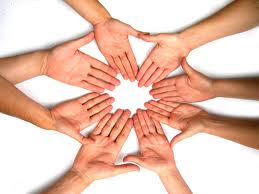 Con las manos unidas,
formamos grupo junto a Ti, Jesús.
Sentimos el calor del compañero.
Nuestra fuerza une las manos,
nuestros corazones los unes Tú.
Y al sonreírnos entre nosotros,
es tu alegría la que asoma a  nuestros labios.
Tu amor, tu alegría y tu fuerza,
habitan en cada uno de nosotros,
y nos impulsan a formar un grupo unido.
Señor, nosotros queremos amarnos,
sin que nadie quede excluido.
Queremos vivir alegres,
y no dejaremos que el enfado nos separe.
Queremos ser una fuerte cadena
y entre todos haremos cosas grandes.
Que ninguno se sienta marginado,
ni haya nadie despreciado
entre nosotros.
Al que esté triste o preocupado,
trataremos todos de ayudarle.
PORQUE ERES TU
QUIEN NOS UNE, JESÚS. Y parar terminar  nuestra oración,  saludamos a nuestra Madre, la Virgen del Remedio, también nos estaba esperando para llevarnos de la mano a lo largo del camino que hoy empezamos.Le pedimos que nos proteja, nos ayude y cuide de nosotros como cuidó de Jesús.Le cantamos: EL ÁNGEL DEL SEÑOR, VISITÓ A MARIA…5-Despedida Se unen las manos, se vuelve a oír la canción  o el estribillo, se nombran los cursos y suben a las aulas.6- En el aula  Se ha preparado un mural con el tronco el brazo (que os adjunto)(Os envió el resumen de la justificación, sirve para la motivación)El próximo curso todos nuestros Centros Educativos trinitarios   trabajaremos en torno al valor educativo trinitario de la  acogida .Acogida es el encuentro privilegiado de dos o más personas. Es compartir una dificultad o necesidad,  establecer  puentes de  comunicación. Acoger es decidle a otra persona : "Tú cuentas para alguien", "Tú me importas"...  La acogida es una manera de ser, estar, actuar, caracterizada por la apertura, disponibilidad y la actitud de servicio.     Los objetivos que queremos desarrollar  del valor de la acogida son:Reforzar el conocimiento de uno mismo y la autoestima personal.Aprender a mirar sin juzgar.Fortalecer lo positivo de los demás.Cultivar la capacidad de escucha y de diálogo.Dar prioridad a los más necesitados. Diseñar procesos de acompañamiento para los alumnos, profesores, familias y personal de centro.Potenciar la pertenencia de la Comunidad Educativa a la Familia Trinitaria         El lema para el curso 2013-2014 será   ¡Ven ! contamos contigo , nos invita a  percibirnos tal cual somos, suma de virtudes y defectos. A acogernos a nosotros mismos y por eso a acoger  a la gente tal cual es, sin pretenderSe reparten las manos una para cada alumno en colores (que os adjunto) y se realiza la siguiente dinámica:Infantil:3 añitos, entran de cinco en cinco, con pintura imprimen su mano, sobre el tronco se pone la foto y la tutora escribe el nombre dentro de la mano.El resto de los cursos realizan la misma dinámica pero todos juntos en el aula.Primaria.1º ciclo: Se le da la mano con el nombre puesto  y la decoran, luego se pega en el árbol.2º ciclo: Escriben su nombre en la mano y por detrás lo que quieren ofrecer a los demás.3ºciclo: : Escriben su nombre en la mano y por detrás lo que quieren ofrecer con mis manos  y que necesito recibir de los demás  , se realiza la dinámica final.DINÁMICA FINALEL ÁRBOL DE LA ACOGIDA SE DIBUJA UNA SILUETA DEL  BRAZO, A MODO DE TRONCO DEL ÁRBOL.ESCRIBEN SU NOMBRE EN LA MANO Y POR DETRÁS LO QUE QUIEREN OFRECER CON MIS MANOS  Y QUE NECESITO RECIBIR DE LOS DEMÁS , SE REALIZA LA DINÁMICA FINAL.SE GUARDAN EN UNA BOLSA Y SE PEPARTEN (A CADA ALUMNO LE TOCARA LA DE UN COMPAÑERO )SE LEVANTARÁN POCO A POCO, LA PEGARÁN EN NOMBRE DE SU COMPAÑERO, PRONUNCIANDO  EN ALTO EL  NOMBRE  EN  SEÑAL DE AGOGIDA.FORMANDO LAS HOJAS DE UN ARBÓL, EL CUAL PRESIDIRÁ EL AULA.(El dibujo nos sirve de ejemplo)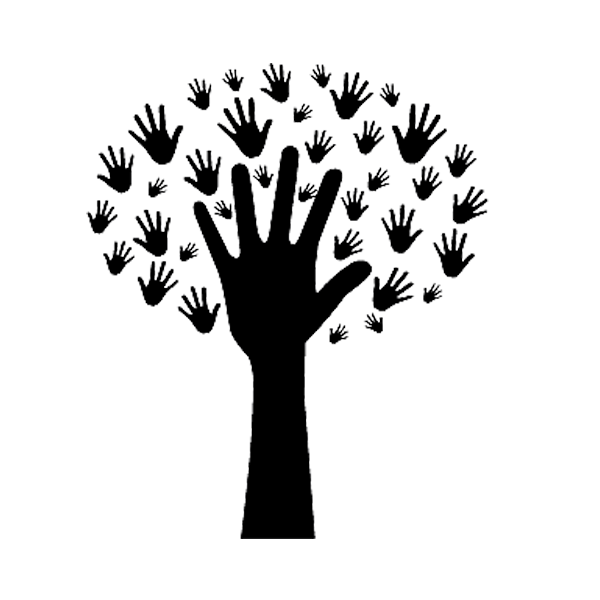 